แบบหนังสือขออนุญาตจำหน่ายนักเรียน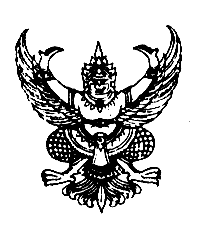 ที่ .................(๑).................				      	เขียนที่.......................(๒).......................						      		................................................................					     	 วันที่....(๓)....เดือน.........(๔).............พ.ศ. .......(๕)........เรื่อง  ขออนุญาตจำหน่ายนักเรียนเรียน  ผู้อำนวยการสำนักงานเขตพื้นที่การศึกษา................(๖)...............สิ่งที่ส่งมาด้วย	๑. บัญชีรายชื่อนักเรียนที่ขออนุญาตจำหน่ายนักเรียน		จำนวน.......(๗).......ชุด		๒. .............................(๘)............................				จำนวน.......(๗).......ชุดด้วย....................................(๙)..........................มีความประสงค์ขออนุญาตจำหน่ายนักเรียนออกจากทะเบียนนักเรียนนักเรียนด้วยสาเหตุต่างๆ ดังนี้นักเรียนขอย้ายสถานศึกษา				จำนวน.......(๑๐).......คนนักเรียนถึงแก่กรรม					จำนวน.......(๑๑).......คนนักเรียนไม่มีตัวตนอยู่ในพื้นที่				จำนวน.......(๑๒).......คน			รายละเอียดตามบัญชีรายชื่อที่ส่งมาพร้อมหนังสือนี้จึงเรียนมาเพื่อโปรดพิจารณาอนุญาต    ขอแสดงความนับถือ(ลงชื่อ)………….….(๑๓)……………….          (……....…..(๑๔)…..……….)					 ตำแหน่ง...............(๑๕)..................คำอธิบายการกรอกแบบ พฐ.๒๐		แบบ พฐ.๒๐ มีไว้สำหรับให้สถานศึกษาขออนุญาตจำหน่ายนักเรียนออกจากทะเบียนนักเรียนต่อสำนักงานเขตพื้นที่การศึกษา องค์กรปกครองส่วนท้องถิ่น หรือหน่วยงานที่จัดการศึกษาภาคบังคับ แล้วแต่กรณี เมื่อนักเรียนขอย้ายโรงเรียน และ/หรือถึงแก่กรรม และ/หรือไม่มีตัวตนอยู่ในพื้นที่		ช่อง ๑		เลขที่หนังสือ		ช่อง ๒		ชื่อและที่ตั้งของโรงเรียนช่อง ๓-๕	วัน เดือน ปีที่ออกหนังสือ		ช่อง ๖		ผู้อำนวยการสำนักงานเขตพื้นที่การศึกษา องค์กรปกครองส่วนท้องถิ่น หรือหน่วยงานที่จัดการศึกษาภาคบังคับ แล้วแต่กรณี		ช่อง ๗		จำนวนชุดของเอกสารช่อง ๘		ระบุเอกสารหลักฐานที่ขออนุญาตจำหน่ายนักเรียน เช่น สำเนาใบมรณบัตร			หนังสือรับรองการไม่มีตัวตนอยู่ในพื้นที่ช่อง ๙		ชื่อสถานศึกษาช่อง ๑๐		จำนวนนักเรียนที่ขออนุญาตจำหน่ายแต่ละกรณีช่อง ๑๑-๑๒	ชื่อและตำแหน่งผู้บริหารสถานศึกษา...................................................................